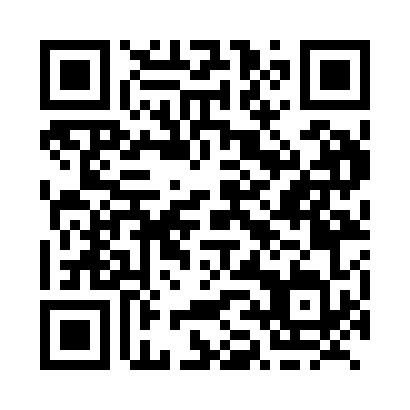 Prayer times for Aghaming, Manitoba, CanadaWed 1 May 2024 - Fri 31 May 2024High Latitude Method: Angle Based RulePrayer Calculation Method: Islamic Society of North AmericaAsar Calculation Method: HanafiPrayer times provided by https://www.salahtimes.comDateDayFajrSunriseDhuhrAsrMaghribIsha1Wed4:015:571:226:298:4910:442Thu3:595:551:226:308:5010:473Fri3:565:531:226:318:5210:504Sat3:535:511:226:328:5310:525Sun3:505:501:226:338:5510:556Mon3:475:481:226:348:5710:587Tue3:445:461:226:358:5811:018Wed3:415:441:226:369:0011:039Thu3:395:431:226:379:0111:0610Fri3:365:411:226:389:0311:0911Sat3:335:401:226:399:0411:1212Sun3:305:381:226:409:0611:1413Mon3:295:361:226:419:0711:1514Tue3:285:351:226:429:0911:1515Wed3:285:341:226:429:1011:1616Thu3:275:321:226:439:1211:1717Fri3:265:311:226:449:1311:1818Sat3:265:291:226:459:1511:1819Sun3:255:281:226:469:1611:1920Mon3:245:271:226:479:1711:2021Tue3:245:261:226:479:1911:2022Wed3:235:241:226:489:2011:2123Thu3:235:231:226:499:2111:2224Fri3:225:221:226:509:2311:2325Sat3:225:211:226:519:2411:2326Sun3:215:201:226:519:2511:2427Mon3:215:191:226:529:2611:2528Tue3:205:181:236:539:2811:2529Wed3:205:171:236:539:2911:2630Thu3:205:161:236:549:3011:2631Fri3:195:151:236:559:3111:27